Урок химии 8 «А» класс11 апреляТема урока «Кислоты, классификация, химические свойства»Цель урока. Повторить классификацию, номенклатуру и свойства кислот.Оборудование: учебник, тетрадь, компьютер с выходом в интернет﻿Ирина Безменова приглашает вас на запланированную конференцию: Zoom.Тема: 8 А КислотыВремя: 11 апр 2020 12:00 PM МоскваПодключиться к конференции Zoomhttps://us04web.zoom.us/j/297685129?pwd=Qm01RWxpNmhFUlNzdXBJS2lsOEo5QT09 Идентификатор конференции: 297 685 129Пароль: 2zefYlЕсли не удастся выйти на онлайн конференцию – выполните следующую работу.Ход занятияПросмотрите текст 25 параграфа, вспомните что такое кислоты, какие кислоты бывают (стр. 108-109)Сегодня нам нужно выучить химические свойства кислот.В тетради запишите число - 11 апреля и тему урока. Прочитайте пункт 1 параграфа на странице 109, выпишите 1 свойство кислоты и условия при которых данная химическая реакция возможнаПроделайте виртуальную лабораторную работу  http://www.virtulab.net/index.php?option=com_content&view=article&id=258:2009-11-14-22-37-18&catid=57:2009-11-14-21-25-00&Itemid=108 Описывать её не нужно, запишите только уравнения реакций.Запишите название второго свойства кислот, запишите уравнения реакцийПросмотрите видеофрагмент (30 секунд) https://www.youtube.com/watch?v=DMBExFKOTwMЗапишите название следующего свойства, уравнения реакций.Просмотрите видеофрагмент  https://www.youtube.com/watch?v=hGWblvYSFHMЗапишите 4 свойство кислот, уравнения реакцийПросмотрите видеофрагмент https://www.youtube.com/watch?v=aiMDlTmMZzE Далее выпишите способы получения кислот.Домашнее задание, которое нужно будет прислать на почту учителя 15 апреля ВНИМАНИЕ! Домашняя работа будет проверяться выборочно. В день урока в своем дневнике вы увидите красную точку, значит, вам нужно будет прислать результат вашей работы.Допишите уравнения реакций, не забудьте расставить коэффициенты.
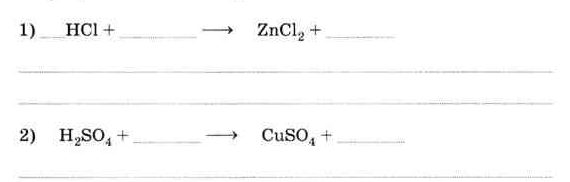 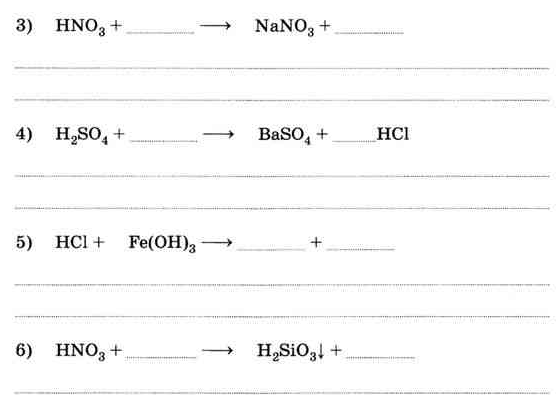 *Сделайте по желанию упр.6, 7, 11 на стр. 111Выполненную работу сфотографируйте и пришлите на мой электронный адрес irinabezmen68@gmail.com 